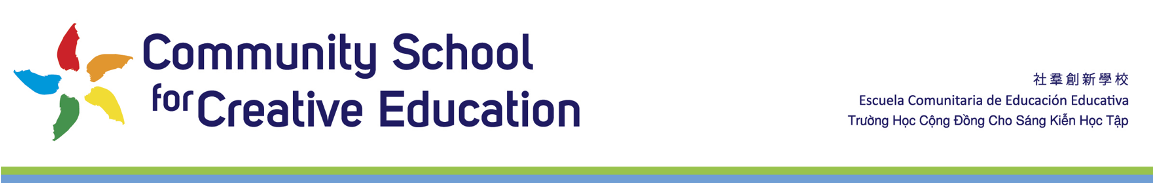 11a-1p  June 12, 2022  Annual Retreat  Join Zoom Meetinghttps://zoom.us/j/95930595187?pwd=OTVYM1lFNG5YNTVjRk9tTEJwM1Nkdz09Meeting ID: 959 3059 5187 Passcode: CSCE2111Lunch Provided If OrderedChair:  Sarah Richardson Baker  Board Chair  & Dr Ida Oberman EDFacilitator & Timekeeper:  Sam Falk, Board on TrackAgenda ItemObjectivePresenterMaterialsTimeWelcomeWelcomePurposeAgenda OverviewGround RulesIce BreakerIda & SarahNone11:00 - 11:15 am(15 min)One Question SurveyBoard members will see where they agree on what to improve on as a board this coming yearSam FalkOne Question Survey Report Document11:15 - 11:30 am(15 min)Mission VisionOverview: Where did we come from and where are we headed: 10 years from nowIda & SarahMissionExample of goals: Closing Achievement gap, More parent and multi-generational engagement, more community engagement, providing resources, focused leadership, influencing the system, governance strength, renewal reports, fiscal sustainability11:30 - 11:40 am(15 min)Group Vision Setting Groups break out to identify what it may look like when our vision is true in 10 years. What will we see in 10 years when we visit CSCE advancing our mission.Sam FalkPaper and pen11:40 - 12:00 am(20 min)Vision Setting Share OutGroups share out the tangible markers discussed in the group break outs.Ida & Sarah12:00 - 12:15 pm(15 min)Steps to Advance to the 10 year planEffective committee structure for CSCE to accomplish its goalsSam FalkPresentation12:15 - 12:30 pm(15 min)Generating a Board Plan 2022-2023The Governance Committee will be the driver of the strategic planning process.  It will engage a ‘Strategic Planning Taskforce’. That Task Force should build stakeholder involvement for strategic planning.Ida, Sarah & SamCommittees:GovernanceED Support & EvaluationFund & Community DevelopmentAcademic ExcellenceFinanceAd Hoc Facilities12:30 - 12:50 pm(20 min)Next StepsBoard StudyCommittees meet to identify goalsNext meeting 8/1/11 6pmEnjoy your lunch!Ida & SarahUnderstanding Waldorf Education: Teaching from the inside out by Jack Petrash12:50 - 12:55 pm(5 min)ClosingAppreciationsHave a beautiful SummerAdjournIda & Sarah5 min